In Case ofEMERGENCYIn Case ofEMERGENCYIn Case ofEMERGENCYIn Case ofEMERGENCYIn Case ofEMERGENCYIn Case ofEMERGENCYIn Case ofEMERGENCY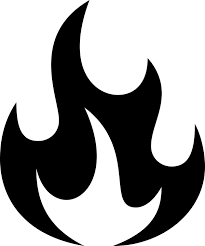 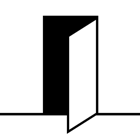 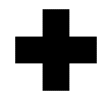 FireEvacuationMedicalEVACUATE and notify occupants as you leaveCALL 9-1-1ACTIVATE the fire alarmDon’t use elevatorsClose doors to contain fire as you leaveFeel doors - Don’t open hot doorsOnly attempt to extinguish a fire if trainedOBEY alarms immediatelyFollow your department’s evacuation planAssist persons with disabilitiesMove well away from the buildingNever re-enter a building after evacuating unless cleared by emergency personnelCALL 9-1-1Keep victim still and comfortableRender first aid if trainedSend someone to meet the ambulanceIf the injured person is an employee, report the injury to the department head or supervisorTo call Poison Control: 
1-800-222-1222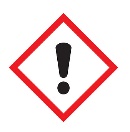 Fire, Medical, Police
emergencies call9-1-1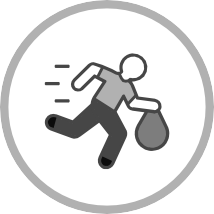 Hazardous MaterialFire, Medical, Police
emergencies call9-1-1Suspicious ActivityEVACUATE if there is a health riskCONTAIN spill if trained and safe to do soCONTACT your local Law Enforcement Agency for emergency responseNotify others and close doors as you leaveNotify incident responders if you have details about the hazardous substanceFire, Medical, Police
emergencies call9-1-1DO NOT physically confront suspicious person or handle a suspicious packageDO NOT let anyone into locked buildings/officesIf a bomb threat, COMPLETE the Bomb Threat ChecklistCONTACT your local Law Enforcement AgencyReport any suspicious activity or description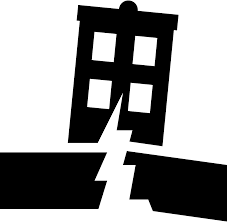 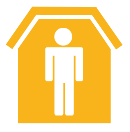 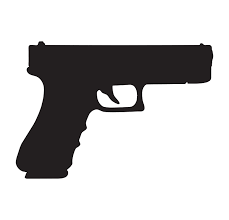 EarthquakeShelterActive ThreatDROP, COVER, and HOLD ON until the shaking stopsEVACUATE immediatelyAssist persons with disabilitiesMove well away from the buildingNever re-enter a building after evacuating unless cleared by emergency personnelSEEK a safe location without hazardsSEEK interior room, if possibleCLOSE windows and doorsIf in a LOCK DOWN situation: cover windowslock room doorseek cover behind solid objectsRUN – if a safe path is availableHIDE – find a place the attacker is less likely to find youFIGHT – only as a last resort and when your life is in dangerSHELTER if you receive the alert but are not in the vicinity of the threatOSU Emergency Managementemergency.oregonstate.eduOSU Emergency Managementemergency.oregonstate.eduSign up or view OSU Alertsoregonstate.edu/alerts/osu-alert-portalSign up or view OSU Alertsoregonstate.edu/alerts/osu-alert-portalSign up or view OSU Alertsoregonstate.edu/alerts/osu-alert-portal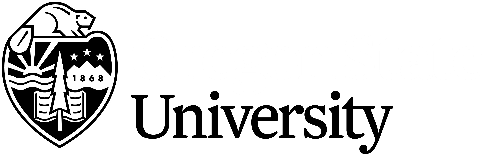 